Exercice 01 : (4 Points)Choisir la bonne réponse I) Soit f et g deux fonction de même parité  sur un intervalle ILa fonction  f+g  est :a)paire           b) de même parité que f           c)impaire 2) la fonction  f.g   est :a) paire            b) de même parité que g         c)impaireII) La mesure principale de l’angle ( ) dont l’une de ces mesure est   est :                          b)                              c)III) si ( )=2k    ; k   alors une mesure  de  (-  est  a)                                               b)                           c) -  +Exercice 02 :6,5POINTSI) 1) vérifié que       2) Montrer que    sin + cos  =       et sin   - cos =   3)   En déduire  sin   et cos II) On se propose de calculer tan  sans passer par sin et cos 1) Soit a un réel tel que aMontrer que      tan (3a)= 2) Vérifier  que pour tout x de IR   on a        3) Démontrer  que tan  est une solution de   x²-4x+1 =0 Et en déduire  alors  tan Exercice 03 : (4 ,5 Points)a)Déterminer le domaine de définition  de g Exercice 04(5 Points)1)a)Déterminer la mesure principale de l’angle orienté b) Montrer que ABC est un triangle rectangle en A.c) Construire le triangle ABC sachant que AB=4 cmMontrer que les points B, C et D sont alignés BON TRAVAILMathématiquesMathématiques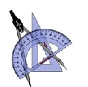 Lycée Mareth Lycée Mareth Date : le 06/11/2012Durée : 120minutesDurée : 120minutesCoefficient : 33 Tech 1+2